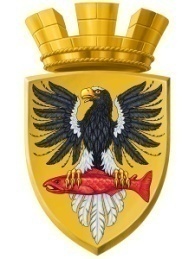 Р О С С И Й С К А Я  Ф Е Д Е Р А Ц И ЯКАМЧАТСКИЙ КРАЙП О С Т А Н О В Л Е Н И ЕАДМИНИСТРАЦИИ ЕЛИЗОВСКОГО ГОРОДСКОГО ПОСЕЛЕНИЯОт 02.11.2018 года                                                                                                        № 1837-п         г.ЕлизовоО размещении в федеральной информационной адресной системе сведений об адресах присвоенных объектам адресации – помещениям в многоквартирном жилом доме № 5 по ул. Чернышевского в г. ЕлизовоРуководствуясь ч.3 ст.5 и ч.3 ст.9 Федерального закона от 28.12.2013 №443-ФЗ «О федеральной информационной адресной системе и о внесении изменений в Федеральный закон «Об общих принципах организации местного самоуправления в Российской Федерации», ст. 14 Федерального закона от 06.10.2003 № 131-ФЗ «Об общих принципах организации местного самоуправления в РФ», Уставом Елизовского городского поселения, Приказом Минфина России от 05.11.2015 №171н «Об утверждении Перечня элементов планировочной структуры, элементов улично-дорожной сети, элементов объектов адресации, типов зданий (сооружений), помещений, используемых в качестве реквизитов адреса, и Правил сокращенного наименования адресообразующих элементов», в целях актуализации информации в федеральной информационной адресной системе,ПОСТАНОВЛЯЮ:1. Разместить в федеральной информационной адресной системе сведения об адресах, присвоенных объектам адресации - помещениям в многоквартирном жилом доме № 5 по ул. Чернышевского в г. Елизово, ранее не размещенные в государственном адресном реестре, согласно приложению к настоящему постановлению.2. Направить данное постановление в федеральную информационную адресную систему для внесения сведений установленных данным постановлением.Управлению делами администрации Елизовского городского поселения опубликовать (обнародовать) настоящее постановление в средствах массовой информации и разместить в информационно-телекоммуникационной сети «Интернет» на официальном сайте администрации Елизовского городского поселения.Контроль за исполнением настоящего постановления возложить на руководителя Управления архитектуры и градостроительства администрации Елизовского городского поселения.Глава администрации Елизовского городского поселения                                                    Д.Б. ЩипицынПриложение к постановлению администрации Елизовского городского поселенияот 02.11.2018 №1837-пПомещение,с кадастровым номером 41:05:0101003:1828,с кадастровым номером 41:05:0101003:1828,с кадастровым номером 41:05:0101003:1828,с кадастровым номером 41:05:0101003:1828,Россия,Камчатский край,Камчатский край,Елизовский муниципальный район,Елизовский муниципальный район,Елизовский муниципальный район,Елизовский муниципальный район,Елизовское городское поселение,Елизовское городское поселение,Елизовское городское поселение,Елизово г.,Чернышевского ул. ,Чернышевского ул. ,д. 5,кв.1.кв.1.кв.1.кв.1.кв.1.Помещение,с кадастровым номером 41:05:0101003:1829,с кадастровым номером 41:05:0101003:1829,с кадастровым номером 41:05:0101003:1829,с кадастровым номером 41:05:0101003:1829,Россия,Камчатский край,Камчатский край,Елизовский муниципальный район,Елизовский муниципальный район,Елизовский муниципальный район,Елизовский муниципальный район,Елизовское городское поселение,Елизовское городское поселение,Елизовское городское поселение,Елизово г.,Чернышевского ул. ,Чернышевского ул. ,д. 5,кв.2.кв.2.кв.2.кв.2.кв.2.Помещение,с кадастровым номером 41:05:0101003:1830,с кадастровым номером 41:05:0101003:1830,с кадастровым номером 41:05:0101003:1830,с кадастровым номером 41:05:0101003:1830,Россия,Камчатский край,Камчатский край,Елизовский муниципальный район,Елизовский муниципальный район,Елизовский муниципальный район,Елизовский муниципальный район,Елизовское городское поселение,Елизовское городское поселение,Елизовское городское поселение,Елизово г.,Чернышевского ул. ,Чернышевского ул. ,д. 5,кв.3.кв.3.кв.3.кв.3.кв.3.Помещение,с кадастровым номером 41:05:0101003:1825,с кадастровым номером 41:05:0101003:1825,с кадастровым номером 41:05:0101003:1825,с кадастровым номером 41:05:0101003:1825,Россия,Камчатский край,Камчатский край,Елизовский муниципальный район,Елизовский муниципальный район,Елизовский муниципальный район,Елизовский муниципальный район,Елизовское городское поселение,Елизовское городское поселение,Елизовское городское поселение,Елизово г.,Чернышевского ул. ,Чернышевского ул. ,д. 5,кв.4.кв.4.кв.4.кв.4.кв.4.Помещение,с кадастровым номером 41:05:0101003:1833,с кадастровым номером 41:05:0101003:1833,с кадастровым номером 41:05:0101003:1833,с кадастровым номером 41:05:0101003:1833,Россия,Камчатский край,Камчатский край,Елизовский муниципальный район,Елизовский муниципальный район,Елизовский муниципальный район,Елизовский муниципальный район,Елизовское городское поселение,Елизовское городское поселение,Елизовское городское поселение,Елизово г.,Чернышевского ул. ,Чернышевского ул. ,д. 5,кв.5.кв.5.кв.5.кв.5.кв.5.Помещение,с кадастровым номером 41:05:0101003:1834,с кадастровым номером 41:05:0101003:1834,с кадастровым номером 41:05:0101003:1834,с кадастровым номером 41:05:0101003:1834,Россия,Камчатский край,Камчатский край,Елизовский муниципальный район,Елизовский муниципальный район,Елизовский муниципальный район,Елизовский муниципальный район,Елизовское городское поселение,Елизовское городское поселение,Елизовское городское поселение,Елизово г.,Чернышевского ул. ,Чернышевского ул. ,д. 5,кв.6.кв.6.кв.6.кв.6.кв.6.Помещение,с кадастровым номером 41:05:0101003:1835,с кадастровым номером 41:05:0101003:1835,с кадастровым номером 41:05:0101003:1835,с кадастровым номером 41:05:0101003:1835,Россия,Камчатский край,Камчатский край,Елизовский муниципальный район,Елизовский муниципальный район,Елизовский муниципальный район,Елизовский муниципальный район,Елизовское городское поселение,Елизовское городское поселение,Елизовское городское поселение,Елизово г.,Чернышевского ул. ,Чернышевского ул. ,д. 5,кв.7.кв.7.кв.7.кв.7.кв.7.Помещение,с кадастровым номером 41:05:0101003:1836,с кадастровым номером 41:05:0101003:1836,с кадастровым номером 41:05:0101003:1836,с кадастровым номером 41:05:0101003:1836,Россия,Камчатский край,Камчатский край,Елизовский муниципальный район,Елизовский муниципальный район,Елизовский муниципальный район,Елизовский муниципальный район,Елизовское городское поселение,Елизовское городское поселение,Елизовское городское поселение,Елизово г.,Чернышевского ул. ,Чернышевского ул. ,д. 5,кв.8.кв.8.кв.8.кв.8.кв.8.Помещение,с кадастровым номером 41:05:0101003:1826,с кадастровым номером 41:05:0101003:1826,с кадастровым номером 41:05:0101003:1826,с кадастровым номером 41:05:0101003:1826,Россия,Камчатский край,Камчатский край,Елизовский муниципальный район,Елизовский муниципальный район,Елизовский муниципальный район,Елизовский муниципальный район,Елизовское городское поселение,Елизовское городское поселение,Елизовское городское поселение,Елизово г.,Чернышевского ул. ,Чернышевского ул. ,д. 5,кв.9.кв.9.кв.9.кв.9.кв.9.Помещение,с кадастровым номером 41:05:0101003:1827,с кадастровым номером 41:05:0101003:1827,с кадастровым номером 41:05:0101003:1827,с кадастровым номером 41:05:0101003:1827,Россия,Камчатский край,Камчатский край,Елизовский муниципальный район,Елизовский муниципальный район,Елизовский муниципальный район,Елизовский муниципальный район,Елизовское городское поселение,Елизовское городское поселение,Елизовское городское поселение,Елизово г.,Чернышевского ул. ,Чернышевского ул. ,д. 5,кв.10.кв.10.кв.10.кв.10.кв.10.Помещение,с кадастровым номером 41:05:0101003:1831,с кадастровым номером 41:05:0101003:1831,с кадастровым номером 41:05:0101003:1831,с кадастровым номером 41:05:0101003:1831,Россия,Камчатский край,Камчатский край,Елизовский муниципальный район,Елизовский муниципальный район,Елизовский муниципальный район,Елизовский муниципальный район,Елизовское городское поселение,Елизовское городское поселение,Елизовское городское поселение,Елизово г.,Чернышевского ул. ,Чернышевского ул. ,д. 5,кв.11.кв.11.кв.11.кв.11.кв.11.Помещение,с кадастровым номером 41:05:0101003:1832,с кадастровым номером 41:05:0101003:1832,с кадастровым номером 41:05:0101003:1832,с кадастровым номером 41:05:0101003:1832,Россия,Камчатский край,Камчатский край,Елизовский муниципальный район,Елизовский муниципальный район,Елизовский муниципальный район,Елизовский муниципальный район,Елизовское городское поселение,Елизовское городское поселение,Елизовское городское поселение,Елизово г.,Чернышевского ул. ,Чернышевского ул. ,д. 5,кв.12.кв.12.кв.12.кв.12.кв.12.Помещение,с кадастровым номером 41:05:0101003:1837,с кадастровым номером 41:05:0101003:1837,с кадастровым номером 41:05:0101003:1837,с кадастровым номером 41:05:0101003:1837,Россия,Камчатский край,Камчатский край,Елизовский муниципальный район,Елизовский муниципальный район,Елизовский муниципальный район,Елизовский муниципальный район,Елизовское городское поселение,Елизовское городское поселение,Елизовское городское поселение,Елизово г.,Чернышевского ул. ,Чернышевского ул. ,д. 5,кв.13.кв.13.кв.13.кв.13.кв.13.Помещение,с кадастровым номером 41:05:0101003:1838,с кадастровым номером 41:05:0101003:1838,с кадастровым номером 41:05:0101003:1838,с кадастровым номером 41:05:0101003:1838,Россия,Камчатский край,Камчатский край,Елизовский муниципальный район,Елизовский муниципальный район,Елизовский муниципальный район,Елизовский муниципальный район,Елизовское городское поселение,Елизовское городское поселение,Елизовское городское поселение,Елизово г.,Чернышевского ул. ,Чернышевского ул. ,д. 5,кв.14.кв.14.кв.14.кв.14.кв.14.Помещение,с кадастровым номером 41:05:0101003:1839,с кадастровым номером 41:05:0101003:1839,с кадастровым номером 41:05:0101003:1839,с кадастровым номером 41:05:0101003:1839,Россия,Камчатский край,Камчатский край,Елизовский муниципальный район,Елизовский муниципальный район,Елизовский муниципальный район,Елизовский муниципальный район,Елизовское городское поселение,Елизовское городское поселение,Елизовское городское поселение,Елизово г.,Чернышевского ул. ,Чернышевского ул. ,д. 5,кв.15.кв.15.кв.15.кв.15.кв.15.Помещение,с кадастровым номером 41:05:0101003:1840,с кадастровым номером 41:05:0101003:1840,с кадастровым номером 41:05:0101003:1840,с кадастровым номером 41:05:0101003:1840,Россия,Камчатский край,Камчатский край,Елизовский муниципальный район,Елизовский муниципальный район,Елизовский муниципальный район,Елизовский муниципальный район,Елизовское городское поселение,Елизовское городское поселение,Елизовское городское поселение,Елизово г.,Чернышевского ул. ,Чернышевского ул. ,д. 5,кв.16.кв.16.кв.16.кв.16.кв.16.